Begreper/gloserArbeidsplan for 9. trinn uke Ordenselev:50: Amalie og Marie51: Edel og MiriamBursdager:17. desember: Mari19. desember: Silje23. desember: MichaelGRATULERER!InformasjonI UTV-timen i uke 50 skal dere søke om hospitering på et videregående utdanningsprogram. I forkant må dere ha tatt den yrkesfaglige- og studieforberedende testen som er på Vilbli.no. På samme nettside finner dere alt av informasjon om de ulike utdanningsprogrammene.Etter jul skal vi i gang med et prosjekt om andre verdenskrig. Dere vil få utdelt ark med informasjon i god tid. UKEMANDAGTIRSDAGONSDAGTORSDAGFREDAGDenne uka:50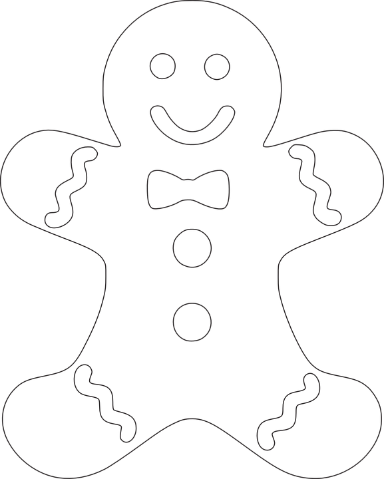 AdventsamlingJuleballAvspasering første timeSøke om hospitering51Siste skoledag. Vi slutter 10.30.1Første skoledag etter jul.WW2 prosjekt2WW2 prosjektWW2 prosjektWW2 prosjektSkolen inviterer foresatte og familie til å se resultatet av prosjektet (ettermiddag/kveld)SamfunnKRLENorskEngelskMatteNaturfagAntisemittisme GettoKonsentrasjonsleirHolocaustHolocaustGestapoConcentration campsFagLæringsmålOppgaverEngelskForstå hvordan krigen påvirket enkeltpersoner og folkegrupper.Hente ut relevante begreper og ord fra ulike tekster, og bruke dem selvstendig. I timene jobber vi med Anne Frank og Holocaust. 
Fokusområder:-Lese engelsk-Lære begreper/gloser-Skrive gode svar på oppgaver-Finne informasjon i ulike tekster.MatteVi avslutter læringsmålene om geometri og oppsummerer Til mattetime torsdag i uke 50:Skriv opp og forklar tre nye ting som du har lært i matematikk dette halvåret.SamfunnsfagKunne drøfte ideal om menneskeverd, diskriminering og utvikling av rasisme i et historisk og nåtidig perspektivKunne drøfte virkninger av andre verdenskrigVi jobber med Holocaust og virkninger av krigen.Lekse:Les om Holocaust i Nye Makt og Menneske Historie (s. 156-165) og skriv et sammendragKRLEReflektere over filosofiske temaer knyttet til liv og dødFinne fram til sentrale skrifter i BibelenTil timen torsdag i uke 50:Finn ut hvor i Bibelen Juleevangeliet står. Skriv ned svaret i KRLE-skriveboka. Les deretter juleevangeliet enten i en bibel eller på http://www.bibel.no/Nettbibelen. I timen på torsdag skal du være i stand til å gi en kort muntlig gjengivelse av Juleevangeliet til en medelev.SpanskIkke lekseTyskDu skal kunne:finne relevante opplysninger og forstå hovedinnholdet i skriftlige og muntlige tilpassede og autentiske tekster i ulike sjangerekjenne til noen sider ved tradisjoner i språkområdetMandag uke 50: Vippeprøve! Så jobber vi med tyske juletradisjoner. Ingen lekser.FranskDu skal kunne: Litt om å gjøre innkjøp i FrankrikeLitt om klær og skoÅ beskrive en personMer om adjektivLitt om objektspronomenHeftet fra Ouverture 8 kapittel 11 Le shopping et les vêtements. 

Uke 50: Plukk ut 10 av glosene for ulike klesplagg som du finner på s. 174 i heftet, og vær klar for gloseøvelser.  

Uke 51: I uke 51 begynner juleferien. Joyeux noël !   Engelsk-fordypningLære relevante begreper om julForklare hvordan julen feieres ulike steder i verden.Målene vil være utgangspunkt for innholdet i timene;-Begrepslæring-Hente og bruke relevant informasjon i ulike teskter/medier. 